“TEK” FİLMİNİN İLK TEASER’I YAYIMLANDIUsta oyuncu Tamer Levent’in oynadığı, Türkiye'nin ilk tek kişilik filmi olan “TEK” in ilk teaser'ı yayımlandı.“Tek” Filminin İlk Teaser’ı Merak Uyandırıyor“Her Suç Cezası ile Evlidir”Yönetmenliğini Mustafa Kotan’ın yaptığı, yapımcılığını RJ Yapım Ramazan Caboğlu’nun üstlendiği “TEK” filminin ilk teaser’ında; eşinin intiharından sonra akademiden ayrılan ve insanlara yardım etmek için Acil Psikolojik Destek Hattı çağrı merkezini kuran “Profesör Doktor Adem Tek”in, iç hesaplaşmasından bir kesit izliyoruz. “Adem Tek” karakterine hayat veren Tamer Levent’in; “Her Suç Cezasıyla Evlidir” sözleriyle açılan teaser, merak uyandırıyor.Senaryosunu Kamuran Süner’in kaleme aldığı, hikayesini Gamze Birsöz Koç’un yazdığı filmde “Profesör Doktor Adem Tek” karakterinin intihar ederek vefat eden eşi “Doç. Dr. Canan Güler Tek” rolünde fotoğrafları ve sesiyle Aslıhan Güner yer alıyor.YouTube linki: https://youtu.be/KDz_qsGdgb8İndirme bağlantısı: https://we.tl/t-C0aX5vOhFc --Instagram: @maksimummedya Twitter: @maksimum_medya Facebook: Maskimum Medya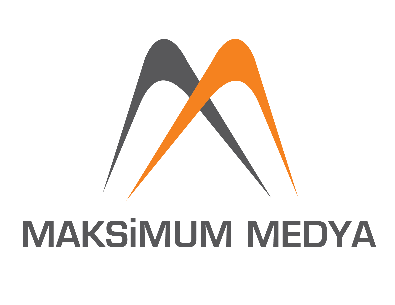 